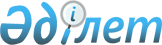 О бюджете села Забеловка Житикаринского района на 2023-2025 годыРешение маслихата Житикаринского района Костанайской области от 30 декабря 2022 года № 238.
      В соответствии с пунктом 2 статьи 75 Бюджетного кодекса Республики Казахстан, подпунктом 1) пункта 1 статьи 6 Закона Республики Казахстан "О местном государственном управлении и самоуправлении в Республике Казахстан" Житикаринский районный маслихат РЕШИЛ:
      1. Утвердить бюджет села Забеловка на 2023-2025 годы согласно приложениям 1, 2 и 3 соответственно, в том числе на 2023 год, в следующих объемах:
      1) доходы – 123 008,0 тысяч тенге, в том числе по:
      налоговым поступлениям – 3022,0 тысячи тенге;
      неналоговым поступлениям – 0,0 тысяч тенге;
      поступлениям от продажи основного капитала – 88,0 тысяч тенге;
      поступлениям трансфертов – 119 898,0 тысяч тенге;
      2) затраты – 123 801,7 тысяча тенге;
      3) чистое бюджетное кредитование – 0,0 тысяч тенге, в том числе:
      бюджетные кредиты – 0,0 тысяч тенге;
      погашение бюджетных кредитов – 0,0 тысяч тенге;
      4) сальдо по операциям с финансовыми активами – 0,0 тысяч тенге;
      5) дефицит (профицит) бюджета – -793,7 тысячи тенге;
      6) финансирование дефицита (использование профицита) бюджета – 793,7 тысячи тенге.
      Сноска. Пункт 1 - в редакции решения маслихата Житикаринского района Костанайской области от 06.10.2023 № 63 (вводится в действие с 01.01.2023).


      2. Учесть, что объем бюджетных субвенций, передаваемых из районного бюджета бюджету села Забеловка на 2023 год, предусмотрен в сумме 13 478,0 тысяч тенге.
      3. Учесть, что объем бюджетных изъятий из бюджета села Забеловка в районный бюджет на 2023 год составляет 0,0 тысяч тенге.
      4. Учесть, что в бюджете села Забеловка на 2023 год предусмотрены целевые текущие трансферты из районного бюджета, в том числе на:
      1) внедрение новой оплаты труда государственных служащих;
      2) приобретение офисной техники;
      3) обеспечение функционирования автомобильных дорог села Забеловка;
      4) разработка технической документации на средний ремонт улиц села Забеловка;
      5) проведение ведомственной экспертизы технической документации на средний ремонт улиц села Забеловка;
      6) установка детской площадки в селе Забеловка;
      7) монтаж уличного освещения улиц села Забеловка;
      8) работы по установке скотомогильника в селе Забеловка.
      Сноска. Пункт 4 с изменениями, внесенными решениями маслихата Житикаринского района Костанайской области от 16.05.2023 № 34 (вводится в действие с 01.01.2023); от 06.10.2023 № 63 (вводится в действие с 01.01.2023).


      4-1. Учесть, что в бюджете села Забеловка Житикаринского района на 2023 год предусмотрены целевые текущие трансферты из областного бюджета, в том числе на:
      1) средний ремонт улиц Правонабережная, Степная, Октябрьская и Победы села Забеловка Житикаринского района.
      Сноска. Решение дополнено пунктом 4-1 в соответствии с решением маслихата Житикаринского района Костанайской области от 16.05.2023 № 34 (вводится в действие с 01.01.2023); с изменением, внесенным решением маслихата Житикаринского района Костанайской области от 06.10.2023 № 63 (вводится в действие с 01.01.2023).


      5. Учесть, что перечень бюджетных программ на очередной финансовый год в бюджете села Забеловка, не подлежащих секвестру не установлен.
      6. Настоящее решение вводится в действие с 1 января 2023 года. Бюджет села Забеловка Житикаринского района на 2023 год
      Сноска. Приложение 1 - в редакции решения маслихата Житикаринского района Костанайской области от 06.10.2023 № 63 (вводится в действие с 01.01.2023). Бюджет села Забеловка Житикаринского района на 2024 год Бюджет села Забеловка Житикаринского района на 2025 год
					© 2012. РГП на ПХВ «Институт законодательства и правовой информации Республики Казахстан» Министерства юстиции Республики Казахстан
				
      Секретарь Житикаринского районного маслихата 

А. Кабиев
Приложение 1к решению маслихатаот 30 декабря 2022 года№ 238
Категория
Категория
Категория
Категория
Категория
Сумма, тысяч тенге
Класс
Класс
Класс
Класс
Сумма, тысяч тенге
Подкласс
Подкласс
Подкласс
Сумма, тысяч тенге
Наименование
Наименование
Сумма, тысяч тенге
I. Доходы
I. Доходы
123008,0
1
Налоговые поступления
Налоговые поступления
3022,0
01
Подоходный налог
Подоходный налог
781,0
2
Индивидуальный подоходный налог
Индивидуальный подоходный налог
781,0
04
Hалоги на собственность
Hалоги на собственность
2237,0
1
Hалоги на имущество
Hалоги на имущество
90,0
3
Земельный налог
Земельный налог
110,0
4
Hалог на транспортные средства
Hалог на транспортные средства
2017,0
5
Единый земельный налог
Единый земельный налог
20,0
05
Внутренние налоги на товары, работы и услуги
Внутренние налоги на товары, работы и услуги
4,0
3
Поступления за использование природных и других ресурсов
Поступления за использование природных и других ресурсов
4,0
2
Неналоговые поступления
Неналоговые поступления
0,0
3
Поступления от продажи основного капитала
Поступления от продажи основного капитала
88,0
03
Продажа земли и нематериальных активов
Продажа земли и нематериальных активов
88,0
2
Продажа нематериальных активов
Продажа нематериальных активов
88,0
4
Поступления трансфертов
Поступления трансфертов
119898,0
02
Трансферты из вышестоящих органов государственного управления
Трансферты из вышестоящих органов государственного управления
119898,0
3
Трансферты из районного (города областного значения) бюджета
Трансферты из районного (города областного значения) бюджета
119898,0
Функциональная группа
Функциональная группа
Функциональная группа
Функциональная группа
Функциональная группа
Сумма, тысяч тенге
Функциональная подгруппа
Функциональная подгруппа
Функциональная подгруппа
Функциональная подгруппа
Сумма, тысяч тенге
Администратор бюджетных программ
Администратор бюджетных программ
Администратор бюджетных программ
Сумма, тысяч тенге
Программа
Программа
Сумма, тысяч тенге
Наименование
Сумма, тысяч тенге
II. Затраты
123801,7
01
Государственные услуги общего характера
24605,0
1
Представительные, исполнительные и другие органы, выполняющие общие функции государственного управления
24605,0
124
Аппарат акима города районного значения, села, поселка, сельского округа
24605,0
001
Услуги по обеспечению деятельности акима города районного значения, села, поселка, сельского округа
24075,0
022
Капитальные расходы государственного органа
530,0
07
Жилищно-коммунальное хозяйство
17143,7
3
Благоустройство населенных пунктов
17143,7
124
Аппарат акима города районного значения, села, поселка, сельского округа
17143,7
008
Освещение улиц в населенных пунктах
4939,0
009
Обеспечении санитарии населенных пунктов
2825,7
011
Благоустройство и озеленение населенных пунктов
9379,0
12
Транспорт и коммуникации
82051,3
1
Автомобильный транспорт
82051,3
124
Аппарат акима города районного значения, села, поселка, сельского округа
82051,3
013
Обеспечение функционирования автомобильных дорог в городах районного значения, селах, поселках, сельских округах
1000,0
045
Капитальный и средний ремонт автомобильных дорог в городах районного значения, селах, поселках, сельских округах
81051,3
15
Трансферты
1,7
1
Трансферты
1,7
124
Аппарат акима города районного значения, села, поселка, сельского округа
1,7
048
Возврат неиспользованных (недоиспользованных) целевых трансфертов
1,7
III. Чистое бюджетное кредитование
0,0
Бюджетные кредиты
0,0
Категория
Категория
Категория
Категория
Категория
Сумма, тысяч тенге
Класс
Класс
Класс
Класс
Сумма, тысяч тенге
Подкласс
Подкласс
Подкласс
Сумма, тысяч тенге
Специфика
Специфика
Сумма, тысяч тенге
Наименование
Сумма, тысяч тенге
Погашение бюджетных кредитов
0,0
IY. Сальдо по операциям с финансовыми активами
0,0
V. Дефицит (профицит) бюджета
-793,7
VI. Финансирование дефицита (использование профицита) бюджета 
793,7Приложение 2к решению маслихатаот 30 декабря 2022 года№ 238
Категория
Категория
Категория
Категория
Категория
Сумма, тысяч тенге
Класс
Класс
Класс
Класс
Сумма, тысяч тенге
Подкласс
Подкласс
Подкласс
Сумма, тысяч тенге
Наименование
Наименование
Сумма, тысяч тенге
I. Доходы
I. Доходы
26709,0
1
Налоговые поступления
Налоговые поступления
2622,0
01
Подоходный налог
Подоходный налог
195,0
2
Индивидуальный подоходный налог
Индивидуальный подоходный налог
195,0
04
Hалоги на собственность
Hалоги на собственность
2425,0
1
Hалоги на имущество
Hалоги на имущество
94,0
3
Земельный налог
Земельный налог
110,0
4
Hалог на транспортные средства
Hалог на транспортные средства
2105,0
5
Единый земельный налог
Единый земельный налог
116,0
05
Внутренние налоги на товары, работы и услуги
Внутренние налоги на товары, работы и услуги
2,0
3
Поступления за использование природных и других ресурсов
Поступления за использование природных и других ресурсов
2,0
2
Неналоговые поступления
Неналоговые поступления
0,0
3
Поступления от продажи основного капитала
Поступления от продажи основного капитала
0,0
4
Поступления трансфертов
Поступления трансфертов
24087,0
02
Трансферты из вышестоящих органов государственного управления
Трансферты из вышестоящих органов государственного управления
24087,0
3
Трансферты из районного (города областного значения) бюджета
Трансферты из районного (города областного значения) бюджета
24087,0
Функциональная группа
Функциональная группа
Функциональная группа
Функциональная группа
Функциональная группа
Сумма, тысяч тенге
Функциональная подгруппа
Функциональная подгруппа
Функциональная подгруппа
Функциональная подгруппа
Сумма, тысяч тенге
Администратор бюджетных программ
Администратор бюджетных программ
Администратор бюджетных программ
Сумма, тысяч тенге
Программа
Программа
Сумма, тысяч тенге
Наименование
Сумма, тысяч тенге
II. Затраты
26709,0
01
Государственные услуги общего характера
24555,0
1
Представительные, исполнительные и другие органы, выполняющие общие функции государственного управления
24555,0
124
Аппарат акима города районного значения, села, поселка, сельского округа
24555,0
001
Услуги по обеспечению деятельности акима города районного значения, села, поселка, сельского округа
24555,0
07
Жилищно-коммунальное хозяйство
1519,0
3
Благоустройство населенных пунктов
1519,0
124
Аппарат акима города районного значения, села, поселка, сельского округа
1519,0
008
Освещение улиц в населенных пунктах
1125,0
011
Благоустройство и озеленение населенных пунктов
394,0
12
Транспорт и коммуникации
635,0
1
Автомобильный транспорт
635,0
124
Аппарат акима города районного значения, села, поселка, сельского округа
635,0
013
Обеспечение функционирования автомобильных дорог в городах районного значения, селах, поселках, сельских округах
635,0
III. Чистое бюджетное кредитование
0,0
Бюджетные кредиты
0,0
Категория
Категория
Категория
Категория
Категория
Сумма, тысяч тенге
Класс
Класс
Класс
Класс
Сумма, тысяч тенге
Подкласс
Подкласс
Подкласс
Сумма, тысяч тенге
Специфика
Специфика
Сумма, тысяч тенге
Наименование
Сумма, тысяч тенге
Погашение бюджетных кредитов
0,0
IY. Сальдо по операциям с финансовыми активами
0,0
V. Дефицит (профицит) бюджета
0,0
VI. Финансирование дефицита (использование профицита) бюджета 
0,0Приложение 3к решению маслихатаот 30 декабря 2022 года№ 238
Категория
Категория
Категория
Категория
Категория
Сумма, тысяч тенге
Класс
Класс
Класс
Класс
Сумма, тысяч тенге
Подкласс
Подкласс
Подкласс
Сумма, тысяч тенге
Наименование
Наименование
Сумма, тысяч тенге
I. Доходы
I. Доходы
26949,0
1
Налоговые поступления
Налоговые поступления
2714,0
01
Подоходный налог
Подоходный налог
202,0
2
Индивидуальный подоходный налог
Индивидуальный подоходный налог
202,0
04
Hалоги на собственность
Hалоги на собственность
2510,0
1
Hалоги на имущество
Hалоги на имущество
97,0
3
Земельный налог
Земельный налог
110,0
4
Hалог на транспортные средства
Hалог на транспортные средства
2179,0
5
Единый земельный налог
Единый земельный налог
124,0
05
Внутренние налоги на товары, работы и услуги
Внутренние налоги на товары, работы и услуги
2,0
3
Поступления за использование природных и других ресурсов
Поступления за использование природных и других ресурсов
2,0
2
Неналоговые поступления
Неналоговые поступления
0,0
3
Поступления от продажи основного капитала
Поступления от продажи основного капитала
0,0
4
Поступления трансфертов
Поступления трансфертов
24235,0
02
Трансферты из вышестоящих органов государственного управления
Трансферты из вышестоящих органов государственного управления
24235,0
3
Трансферты из районного (города областного значения) бюджета
Трансферты из районного (города областного значения) бюджета
24235,0
Функциональная группа
Функциональная группа
Функциональная группа
Функциональная группа
Функциональная группа
Сумма, тысяч тенге
Функциональная подгруппа
Функциональная подгруппа
Функциональная подгруппа
Функциональная подгруппа
Сумма, тысяч тенге
Администратор бюджетных программ
Администратор бюджетных программ
Администратор бюджетных программ
Сумма, тысяч тенге
Программа
Программа
Сумма, тысяч тенге
Наименование
Сумма, тысяч тенге
II. Затраты
26949,0
01
Государственные услуги общего характера
24709,0
1
Представительные, исполнительные и другие органы, выполняющие общие функции государственного управления
24709,0
124
Аппарат акима города районного значения, села, поселка, сельского округа
24709,0
001
Услуги по обеспечению деятельности акима города районного значения, села, поселка, сельского округа
24709,0
07
Жилищно-коммунальное хозяйство
1580,0
3
Благоустройство населенных пунктов
1580,0
124
Аппарат акима города районного значения, села, поселка, сельского округа
1580,0
008
Освещение улиц в населенных пунктах
1170,0
011
Благоустройство и озеленение населенных пунктов
410,0
12
Транспорт и коммуникации
660,0
1
Автомобильный транспорт
660,0
124
Аппарат акима города районного значения, села, поселка, сельского округа
660,0
013
Обеспечение функционирования автомобильных дорог в городах районного значения, селах, поселках, сельских округах
660,0
III. Чистое бюджетное кредитование
0,0
Бюджетные кредиты
0,0
Категория
Категория
Категория
Категория
Категория
Сумма, тысяч тенге
Класс
Класс
Класс
Класс
Сумма, тысяч тенге
Подкласс
Подкласс
Подкласс
Сумма, тысяч тенге
Специфика
Специфика
Сумма, тысяч тенге
Наименование
Сумма, тысяч тенге
Погашение бюджетных кредитов
0,0
IY. Сальдо по операциям с финансовыми активами
0,0
V. Дефицит (профицит) бюджета
0,0
VI. Финансирование дефицита (использование профицита) бюджета 
0,0